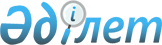 О проекте Конституционного закона Республики Казахстан "О внесении изменений и дополнений в Конституционный закон Республики Казахстан "О выборах в Республике Казахстан"Постановление Правительства Республики Казахстан от 28 апреля 2018 года № 225
      Правительство Республики Казахстан ПОСТАНОВЛЯЕТ:
      внести на рассмотрение Мажилиса Парламента Республики Казахстан проект Конституционного закона Республики Казахстан "О внесении изменений и дополнений в Конституционный закон Республики Казахстан "О выборах в Республике Казахстан". КОНСТИТУЦИОННЫЙ ЗАКОН
РЕСПУБЛИКИ КАЗАХСТАН О внесении изменений и дополнений в Конституционный закон
Республики Казахстан "О выборах в Республике Казахстан" 
      Статья 1. Внести в Конституционный закон Республики Казахстан от 28 сентября 1995 года "О выборах в Республике Казахстан" (Ведомости Верховного Совета Республики Казахстан, 1995 г., № 17-18, ст. 114; Ведомости Парламента Республики Казахстан, 1997 г., № 12, ст. 192; 1998 г., № 7-8, ст. 71; № 22, ст. 290; 1999 г., № 10, ст. 340; № 15, ст. 593; 2004 г., № 7, ст. 45; 2005 г., № 7-8, ст. 17; 2006 г., № 23, ст. 138; 2007 г., № 12, ст. 85; 2009 г., № 2-3, ст. 5; 2010 г., № 11, ст. 55; 2011 г., № 3, ст. 30; 2013 г., № 17, ст. 84; 2014 г., № 16, ст. 89; 2015 г., № 14, ст. 75; № 22-III, ст. 150; 2017 г., № 6, ст. 10; № 12, cт. 33) следующие изменения и дополнения:
      1) в статье 1 после слова "маслихатов" дополнить словами ", акима города районного значения, села, поселка, сельского округа";
      2) в пункте 1 статьи 3 после слова "маслихатов," дополнить словами "акима города районного значения, села, поселка, сельского округа";
      3) в статье 4:
      в пункте 2 после слова "маслихата" дополнить словами ", акимом города районного значения, села, поселка, сельского округа";
      в абзаце первом пункта 4 после слова "маслихатов," дополнить словами "акимы города районного значения, села, поселка, сельского округа";
      4) в пункте 1 статьи 5 после слов "маслихатов Республики" дополнить словами ", а также акимов города районного значения, села, поселка, сельского округа";
      5) в статье 6 после слова "маслихатов," дополнить словами "акимы города районного значения, села, поселка, сельского округа";
      6) в статье 8 после слова "маслихатов," дополнить словами "акима города районного значения, села, поселка, сельского округа";
      7) в статье 9:
      пункт 2 изложить в следующей редакции:
      "2. Депутаты маслихатов избираются по партийным спискам, представляемым политическими партиями, по территориальному избирательному округу.";
      дополнить пунктом 2-1 следующего содержания:
      "2-1. При выборах акима города районного значения, села, поселка, сельского округа избранным считается кандидат, набравший по сравнению с другими кандидатами большее число голосов избирателей, принявших участие в голосовании.";
      8) в статье 10:
      подпункт 3) пункта 2 исключить;
      пункты 3, 4 и 7 изложить в следующей редакции:
      "3. Территориальные избирательные комиссии образуются Центральной избирательной комиссией, а участковые избирательные комиссии – соответствующими территориальными избирательными комиссиями.
      Составы избирательных комиссий, за исключением Центральной избирательной комиссии, формируются соответствующими маслихатами.
      Срок полномочий избирательных комиссий составляет пять лет.
      Члены территориальных и участковых избирательных комиссий избираются соответствующими маслихатами на основании предложений политических партий.
      Каждая политическая партия вправе представлять одну кандидатуру в состав соответствующей избирательной комиссии. Политическая партия вправе представлять в состав избирательной комиссии кандидатуры, не являющиеся членами данной политической партии.
      В случае отсутствия предложений политических партий в установленный маслихатом срок, который должен быть не менее пятнадцати дней до срока образования избирательных комиссий, маслихаты избирают избирательную комиссию по предложению иных общественных объединений и вышестоящих избирательных комиссий.
      Лица, предлагаемые в состав избирательной комиссии, прилагают заявления о согласии на участие в ее работе. Председатель, заместитель председателя, секретарь избирательной комиссии избираются на заседании избирательной комиссии.
      Формирование нового состава избирательных комиссий начинается не позднее чем за два месяца и заканчивается не позднее чем за три дня до окончания срока полномочий избирательных комиссий.
      Органы, формирующие составы избирательных комиссий, вправе в течение срока полномочий избирательных комиссий вносить изменения в их состав.
      4. Решения о формировании состава избирательных комиссий, их состав и места нахождения сообщаются в средствах массовой информации.";
      "7. Деятельность избирательной комиссии может быть прекращена по решению органа, образующего избирательную комиссию, или решением суда на основании заявления Центральной избирательной комиссии.";
      9) статью 11 дополнить пунктом 4-1 следующего содержания:
      "4-1. Центральная избирательная комиссия имеет в ведении подведомственные организации, в функции которых входят содействие организационной деятельности территориальных избирательных комиссий и обеспечение в ее выборной деятельности создания, развития, внедрения, сопровождения, администрирования, эксплуатации и системно-технического обслуживания объектов информационно-коммуникационной инфраструктуры, интернет-ресурса, а также материально-техническое обеспечение.";
      10) в статье 12:
      подпункты 2-1), 5) изложить в следующей редакции: 
      "2-1) рассматривает вопрос о допуске политических партий к участию в выборах части депутатов Мажилиса Парламента и депутатов маслихатов, избираемых по партийным спискам;";
      "5) осуществляет руководство избирательными комиссиями по выборам Президента, депутатов Парламента; отменяет и приостанавливает их решения; распределяет среди них средства республиканского бюджета, выделенные для проведения избирательной кампании; контролирует создание необходимых материально-технических условий для деятельности избирательных комиссий; рассматривает заявления и жалобы на решения и действия (бездействие) избирательных комиссий; организует разъяснение законодательства о выборах; организует и проводит обучение участников избирательного процесса; проводит семинары с представителями политических партий и другими участниками избирательного процесса по организации и проведению выборов; осуществляет международное сотрудничество в области избирательных систем;";
      в подпункте 6) после слова "маслихатов" дополнить словами ", акима города районного значения, села, поселка, сельского округа";
      дополнить подпунктом 6-2) следующего содержания:
      "6-2) определяет порядок внесения изменений в избирательные бюллетени в случаях снятия кандидатуры, отмены решения о выдвижении кандидатом, отмены решения о регистрации кандидатов, партийных списков;";
      подпункты 15), 16-2) изложить в следующей редакции: 
      "15) при организации и проведении выборов депутатов маслихатов, акима города районного значения, села, поселка, сельского округа и иных органов местного самоуправления осуществляет контроль за соответствием деятельности территориальных избирательных комиссий требованиям настоящего Конституционного закона и при выявлении нарушений настоящего Конституционного закона отменяет их решения;";
      "16-2) ведет единый электронный Реестр граждан – избирателей Республики Казахстан;";
      дополнить подпунктами 16-5), 16-6), 16-7), 16-8) и 16-9) следующего содержания: 
      "16-5) создает консультативно-совещательные органы;
      16-6) определяет порядок осуществления предвыборной агитации через средства массовой информации и информационного обеспечения выборов Президента Республики Казахстан, депутатов Парламента, маслихатов Республики Казахстан, акима города районного значения, села, поселка, сельского округа, а также членов иных органов местного самоуправления;
      16-7) приобретает товары, работы и услуги по созданию, развитию, внедрению, сопровождению, администрированию, эксплуатации и системно-техническому обслуживанию объектов информационно-коммуникационной инфраструктуры, интернет-ресурса и материально-техническому обеспечению выборной деятельности у подведомственной организации, в отношении которой осуществляет государственное управление;
      16-8) утверждает инструкцию по оснащению помещения для голосования на избирательном участке, пункта для голосования;
      16-9) утверждает инструкцию по регистрации доверенных лиц;";
      11) в статье 13:
      в подпункте 1) пункта 2 после слова "маслихатов," дополнить словами "акима города районного значения, села, поселка, сельского округа,";
      пункт 4 изложить в следующей редакции:
      "4. Состав территориальных избирательных комиссий по выборам Президента, депутатов Парламента и маслихатов публикуется в средствах массовой информации не позднее чем через десять дней, а территориальных комиссий по выборам акима города районного значения, села, поселка, сельского округа, членов иных органов местного самоуправления – не позднее чем через семь дней после назначения или объявления выборов.";
      12) в статье 14:
      в подпункте 2) после слова "маслихатов," дополнить словами "акима города районного значения, села, поселка, сельского округа,";
      подпункт 3) изложить в следующей редакции:
      "3) руководит деятельностью нижестоящих территориальных и участковых избирательных комиссий; отменяет и приостанавливает их решения; распределяет среди них средства республиканского бюджета, выделенные для проведения избирательной кампании; представляет бюджетные заявки на проведение избирательной кампании; контролирует создание необходимых материально-технических условий для деятельности участковых избирательных комиссий; рассматривает заявления и жалобы на решения и действия (бездействие) участковых избирательных комиссий; организует исполнение решений Центральной избирательной комиссии всеми избирательными комиссиями, образованными в пределах соответствующей административно-территориальной единицы;";
      дополнить подпунктом 4-1) следующего содержания:
      "4-1) контролирует актуальность сведений об избирателях и границах избирательных участков, своевременность и правильность списков избирателей для голосования и представления их для всеобщего ознакомления;"; 
      подпункты 7), 8), 9), 10) и 11) изложить в следующей редакции: 
      "7) обеспечивает изготовление избирательных бюллетеней по выборам акима города районного значения, села, поселка, сельского округа, членов иных органов местного самоуправления, а также доставку избирательных бюллетеней участковым избирательным комиссиям;
      8) организует и обеспечивает проведение выборов депутатов маслихатов; регистрирует партийные списки, представленные политическими партиями, выдвигающими кандидатов в депутаты маслихатов, регистрирует доверенных лиц политических партий, выдает кандидатам и доверенным лицам соответствующие удостоверения; публикует в средствах массовой информации сообщения о регистрации партийных списков;
      9) устанавливает результаты выборов по округу, подводит итоги выборов депутатов маслихатов, акима города районного значения, села, поселка, сельского округа, регистрирует избранных депутатов, акима города районного значения, села, поселка, сельского округа и публикует сообщение об этом в средствах массовой информации; представляет в вышестоящую избирательную комиссию протоколы подсчета голосов по соответствующим избирательным округам и участкам для публикации на официальном интернет-ресурсе Центральной избирательной комиссии;
      10) организует повторное голосование и повторные выборы депутатов Сената, повторные выборы депутатов маслихатов, а также выборы вместо выбывших депутатов Сената;
      11) назначает и организует выборы акима города районного значения, села, поселка, сельского округа, членов иных, кроме маслихатов, органов местного самоуправления, повторные выборы и выборы членов вместо выбывших; регистрирует кандидатов в акимы города районного значения, села, поселка, сельского округа, члены иных, кроме маслихатов, органов местного самоуправления, их доверенных лиц, выдает им соответствующие удостоверения; публикует в местных средствах массовой информации сообщения о регистрации кандидатов; подводит итоги выборов акима города районного значения, села, поселка, сельского округа, членов иных, кроме маслихатов, органов местного самоуправления; публикует в местных средствах массовой информации сообщение об итогах выборов;";
      13) статьи 15 и 16 исключить;
      14) статью 17 изложить в следующей редакции:
      "Статья 17. Участковые избирательные комиссии
      1. Участковые избирательные комиссии обеспечивают организацию и проведение выборов Президента, депутатов Мажилиса Парламента и маслихатов, акима города районного значения, села, поселка, сельского округа, членов иных органов местного самоуправления на соответствующих избирательных участках.
      Соответствующая территориальная избирательная комиссия определяет количественный состав участковых избирательных комиссий:
      1) от пяти до семи членов при количестве избирателей на соответствующем избирательном участке до двух тысяч;
      2) от семи до одиннадцати членов при количестве избирателей на соответствующем избирательном участке свыше двух тысяч.
      Количественный состав участковых избирательных комиссий должен быть нечетным.
      2. Состав участковых избирательных комиссий по выборам Президента, депутатов Парламента и маслихатов, акима города районного значения, села, поселка, сельского округа публикуется в средствах массовой информации не позднее чем через пятнадцать дней, а территориальных комиссий по выборам членов иных органов местного самоуправления – не позднее чем через семь дней после назначения или объявления выборов.";
      15) в статье 18:
      в подпункте 1) после слова "маслихатов" дополнить словами ", акима города районного значения, села, поселка, сельского округа";
      дополнить подпунктом 4-1) следующего содержания: 
      "4-1) принимает необходимые меры по реализации избирательных прав граждан с ограниченными возможностями;";
      16) пункты 3, 6, 7, 8, 9 и 10 статьи 19 изложить в следующей редакции:
      "3. Председатель, члены Центральной избирательной комиссии, сотрудники ее аппарата, председатели или их заместители, а также секретари территориальных избирательных комиссий осуществляют полномочия на профессиональной постоянной основе.
      Территориальная избирательная комиссия принимает решение об осуществлении председателем или его заместителем полномочий на профессиональной постоянной основе.";
      "6. Член избирательной комиссии освобождается от своих обязанностей:
      1) по истечении установленного срока полномочий избирательной комиссии;
      2) при прекращении деятельности избирательной комиссии.
      По решению вышестоящей избирательной комиссии член нижестоящей избирательной комиссии освобождается от своих обязанностей в случаях:
      1) подачи заявления об освобождении от обязанностей по собственному желанию;
      2) утраты гражданства Республики Казахстан;
      3) выезда на постоянное место жительства за пределы административно-территориальной единицы, в которой находится маслихат, сформировавший состав соответствующей избирательной комиссии;
      4) вступления в отношении его в законную силу обвинительного приговора суда;
      5) вступления в законную силу решения суда о признании его недееспособным, ограниченно дееспособным, безвестно отсутствующим или объявлении его умершим;
      6) его смерти;
      7) принятия в установленном законодательством Республики Казахстан порядке политической партией решения о ликвидации выдвинувшей его политической партии либо судом решения, вступившего в законную силу, о ликвидации выдвинувшей его политической партии.
      7. В случае неоднократного нарушения членом комиссии должностных полномочий или требований настоящего Конституционного закона, он освобождается от должности маслихатом, сформировавшим состав данной избирательной комиссии.
      8. Вышестоящая избирательная комиссия назначает члена избирательной комиссии вместо выбывшего до избрания члена избирательной комиссии органом, формирующим состав избирательной комиссии, в порядке, установленном статьей 10 настоящего Конституционного закона.
      9. Более половины состава избирательной комиссии не должны быть работниками одной организации, за исключением случаев создания избирательных участков, предусмотренных пунктом 3 статьи 23 настоящего Конституционного закона.
      10. Член избирательной комиссии должен проживать на территории административно-территориальной единицы, в которой находится маслихат, сформировавший состав данной комиссии.";
      17) в статье 20:
      пункт 6 изложить в следующей редакции: 
      "6. Избирательные комиссии создают условия для свободного ознакомления всех лиц со своими решениями, которые размещаются в общедоступных телекоммуникационных сетях, а в случаях, предусмотренных настоящим Конституционным законом, подлежат иному опубликованию.
      Политические партии, не имеющие представителя в составе избирательных комиссий, вправе делегировать в соответствующую избирательную комиссию своего представителя с правом совещательного голоса на период подготовки и проведения избирательной кампании не позднее десяти дней со дня назначения или объявления выборов.
      Акт о делегировании представителя политической партии, подписанный уполномоченными в соответствии с уставом партии лицами и заверенный печатью, направляется в соответствующую избирательную комиссию. К акту прилагается заявление гражданина о согласии быть включенным в комиссию с правом совещательного голоса.
      Избирательная комиссия принимает решение о назначении члена избирательной комиссии с правом совещательного голоса.
      Представителям политических партий с правом совещательного голоса оплата не производится.
      Представитель политической партии с правом совещательного голоса вправе выступать на заседании избирательной комиссии, вносить предложения по вопросам, входящим в компетенцию избирательной комиссии, обжаловать действия (бездействие) избирательной комиссии в вышестоящую избирательную комиссию или суд.
      Представители политических партий с правом совещательного голоса не голосуют при принятии комиссией решения и не подписывают документы комиссии.";
      в пункте 8:
      после слова "кандидата" дополнить словами "или политической партии, выдвинувшей партийный список";
      после слов "международных организаций" дополнить словами ", которых вправе сопровождать переводчик.";
      в части первой пункта 11 слово "окружной," исключить;
      пункт 12 изложить в следующей редакции: 
      "12. Не могут быть членами избирательных комиссий:
      1) депутаты Парламента, маслихатов, члены иных органов местного самоуправления;
      2) кандидаты в Президенты, в депутаты Парламента, маслихатов, акимы города районного значения, села, поселка, сельского округа, члены иных органов местного самоуправления, а также доверенные лица кандидатов;
      3) лица, занимающие должность политического государственного служащего;
      4) судьи судов Республики Казахстан.
      Супруг (супруга) и близкие родственники кандидатов, а также лица, находящиеся у кандидатов в непосредственном подчинении, не могут состоять в избирательных комиссиях, обеспечивающих непосредственную организацию и проведение в избирательном округе выборов, в которых участвует данный кандидат.
      Исполнение обязанностей лиц, указанных в подпункте 2) части первой и части второй настоящего пункта в качестве члена избирательной комиссии, приостанавливается со дня регистрации соответствующего кандидата решением избирательной комиссии на период избирательной кампании.
      Вместо члена избирательной комиссии, указанного в части третьей настоящего пункта, на период соответствующей избирательной кампании по решению вышестоящей избирательной комиссии может быть назначен член избирательной комиссии.
      В состав избирательных комиссий не могут входить близкие родственники (родители (родитель), дети, усыновители (удочерители), усыновленные (удочеренные), полнородные и неполнородные братья и сестры, дедушки, бабушки, внуки) или супруг (супруга).";
      18) в статье 20-2:
      в предложении втором пункта 4 после слова "заканчивается" дополнить словами "в восемнадцать часов по местному времени";
      пункт 9 дополнить частью второй следующего содержания:
      "Аккредитация наблюдателя иностранного государства, международной организации может быть отозвана Центральной избирательной комиссией на основании обращения соответствующих иностранного государства, международной организации по представлению Министерства иностранных дел Республики Казахстан.";
      19) в статье 21:
      пункт 2 исключить;
      пункт 4 изложить в следующей редакции:
      "4. При выборах депутатов маслихатов на территории соответствующей административно-территориальной единицы образуется территориальный избирательный округ.";
      дополнить пунктом 4-1 следующего содержания:
      "4-1. При выборах акима города районного значения, села, поселка, сельского округа избирательным округом является территория соответствующего города районного значения, села, поселка, сельского округа.";
      20) в статье 22:
      пункт 2 изложить в следующей редакции:
      "2. Список избирательных округов с указанием их границ и мест нахождения территориальных избирательных комиссий публикуется в соответствующих средствах массовой информации соответствующими избирательными комиссиями не позднее чем через десять дней после назначения или объявления выборов.";
      пункт 3 исключить;
      21) пункт 5 статьи 23 изложить в следующей редакции:
      "5. Соответствующие акимы в пятнадцатидневный срок, а при проведении выборов членов иных органов местного самоуправления – в семидневный срок после назначения или объявления выборов оповещают избирателей через средства массовой информации о границах избирательных участков.";
      22) в статье 24:
      в пункте 1 после слова "маслихатов," дополнить словами "акима города районного значения, села, поселка, сельского округа,";
      пункты 4 и 5 изложить в следующей редакции: 
      "4. Списки избирателей составляются в алфавитном или ином порядке. В списке указываются фамилия, имя, отчество, год рождения (в возрасте 18 лет – дополнительно день и месяц), индивидуальный идентификационный номер и адрес места жительства избирателя. Списки выборщиков составляются в алфавитном или ином порядке и включают в себя фамилию, имя, отчество, год рождения, индивидуальный идентификационный номер, наименование маслихата, депутатом которого является выборщик, и адрес его места жительства.
      5. Список избирателей по месту жительства составляет соответствующий местный исполнительный орган на основании государственной базы данных о физических лицах.
      Каждый избиратель вправе зарегистрироваться в качестве избирателя в соответствующем местном исполнительном органе с момента объявления или назначения выборов.
      В случае, если избирателю не позже чем за тридцать дней до выборов стало известно о том, что он не будет иметь возможность прибыть в день выборов в помещение для голосования по месту его регистрации, он вправе по месту своего пребывания обратиться в местный исполнительный орган с письменным заявлением о включении в соответствующий список избирателей.
      При обращении гражданина в соответствии с настоящим пунктом местный исполнительный орган организует исключение гражданина из списка избирателей по месту регистрации и включение его в список избирателей того участка, на котором гражданин будет голосовать.
      Списки избирателей по каждому избирательному участку подписываются акимом, решением которого образован участок, и представляются по акту за двадцать дней до начала голосования.
      Сведения об избирателях и границах избирательных участков к 1 июля и 1 января каждого года представляются местным исполнительным органом в электронном виде в соответствующие территориальные избирательные комиссии, которые обеспечивают сверку и передачу информации в вышестоящие избирательные комиссии.
      Должностные лица местных исполнительных органов несут ответственность за достоверность списков избирателей, а также данных об избирателях, представленных соответствующей избирательной комиссией.";
      23) подпункт 2) пункта 1 статьи 25 изложить в следующей редакции:
      "2) включаются граждане по месту жительства на территории соответствующих избирательных участков.
      Временно зарегистрированные граждане включаются в списки избирателей на основании поданного ими заявления в местный исполнительный орган, с исключением из списка по месту постоянной регистрации;";
      24) пункт 2 статьи 26 изложить в следующей редакции: 
      "2. Списки выборщиков по выборам депутатов Сената представляются для ознакомления путем публикации в местных средствах массовой информации, а также размещаются на интернет-ресурсах маслихатов областей (города республиканского значения и столицы) не менее чем за семь дней до выборов.";
      25) дополнить статьей 26-1 следующего содержания:
      "Статья 26-1. Формирование электронного списка избирателей для голосования
      1. Списки избирателей по каждому избирательному участку соответствующий аким представляет по акту в участковую избирательную комиссию за двадцать дней до начала голосования в электронном и (или) бумажном виде, в территориальную комиссию – в электронном виде.
      2. В случае внесения изменений в список избирателей, участковая избирательная комиссия информирует об этом вышестоящую избирательную комиссию.
      3. Списки избирателей нижестоящая территориальная избирательная комиссия представляет в электронном виде в вышестоящую комиссию для включения в электронный Реестр граждан – избирателей Республики Казахстан.
      4. Порядок формирования и сверки списков избирателей для голосования, а также их представления в избирательные комиссии определяется Центральной избирательной комиссией.";
      26) в статье 27:
      подпункт 1) пункта 3 изложить в следующей редакции: 
      "1) через средства массовой информации, в том числе интернет-ресурсы и информационно-коммуникационные сети, зарегистрированные в Республике Казахстан, позволяющие размещать пользовательский контент;";
      пункт 7 изложить в следующей редакции: 
      "7. Средства массовой информации обязаны осуществлять объективное освещение выборной кампании кандидатов, политических партий; воздерживаться от публикации агитационных материалов и иной информации, заведомо порочащих честь, достоинство и деловую репутацию кандидата или политической партии; предоставлять возможность указанным лицам бесплатного опубликования опровержения в защиту чести, достоинства и деловой репутации в ближайшем номере печатного издания в том же объеме, тем же шрифтом и на том же месте, где было размещено опровергаемое сообщение или материал. По радио и телевидению опровержение должно быть передано в то же время суток и в той же теле-, радиопрограмме, что и опровергаемое сообщение или материал, а в случаях закрытия указанной теле-, радиопрограммы – в иной теле-, радиопрограмме с соответствующей тематической направленностью.
      Объем опровержения не может вдвое и более превышать объем опровергаемого сообщения или материала.
      Средства массовой информации обязаны распространять информацию о мероприятиях по выдвижению всех кандидатов и партийных списков, их регистрации избирательными комиссиями в равных объемах печатной площади, эфирного времени.
      Средства массовой информации незамедлительно предоставляют возможность соответствующим избирательным комиссиям опубликовывать информацию о ходе предвыборной кампании и сообщения, установленные настоящим Конституционным законом.";
      27) в статье 28:
      в пункте 3:
      предложение второе части первой изложить в следующей редакции: 
      "Порядок и объемы выделения средств для выступления в средствах массовой информации кандидатам определяются Центральной избирательной комиссией.";
      часть вторую изложить в следующей редакции: 
      "Кандидаты в Президенты, политические партии, выдвинувшие партийные списки кандидатов в депутаты Мажилиса, вправе участвовать в предвыборных дебатах на телевидении, организуемых Центральной избирательной комиссией.";
      дополнить частью третьей следующего содержания:
      "Политические партии, выдвинувшие партийные списки кандидатов в депутаты маслихатов, могут участвовать в предвыборных дебатах на телевидении, которые вправе организовывать соответствующие территориальные избирательные комиссии.
      Порядок и условия проведения предвыборных дебатов, определяемые Центральной избирательной комиссией, должны быть равными и не создавать преимуществ тому или иному кандидату или политической партии.";
      предложение третье части третьей изложить в следующей редакции:
      "Сведения о размере оплаты, условиях и порядке предоставления эфира и печатной площади должны быть объявлены и опубликованы соответствующим средством массовой информации не позднее пяти дней до начала проведения предвыборной агитации, а также представлены в Центральную избирательную комиссию при выборах Президента и депутатов Парламента, в иные территориальные избирательные комиссии – при выборах депутатов маслихатов и членов иных органов местного самоуправления.";
      дополнить частями четвертой и пятой следующего содержания:
      "На интернет-ресурсах Центральной и территориальных избирательных комиссий размещаются представленные средствами массовой информации сведения о размере оплаты, условиях и порядке предоставления эфира и печатной площади. Средства массовой информации не могут предоставлять эфирное время, печатную площадь для размещения, распространения агитационных материалов кандидатов, политических партий, выдвинувших партийные списки до опубликования сведений о размере оплаты, условиях и порядке предоставления эфира и печатной площади. 
      В период предвыборной агитации тираж периодического печатного издания, связанного с предвыборной агитацией кандидатов, политических партий, выдвинувших партийные списки, должен быть одинаковым для всех кандидатов, политических партий, выдвинувших партийные списки.";
      в предложении первом части первой пункта 7 слова "Кандидаты в Президенты, депутаты Парламента и маслихата" заменить словами "Кандидаты, политические партии, выдвинувшие партийные списки,";
      пункты 8 и 9 изложить в следующей редакции: 
      "8. Сведения, подлежащие обязательному опубликованию в соответствии с настоящим Конституционным законом, размещаются на интернет-ресурсах местных исполнительных органов и избирательных комиссий. Периодические печатные издания размещают сообщения избирательных комиссий в порядке и объеме, определяемых Центральной избирательной комиссией, за счет средств, предусмотренных республиканским и местным бюджетами.
      9. При опубликовании результатов опросов общественного мнения, связанных с выборами, средства массовой информации обязаны указывать юридическое лицо, проводившее опрос, лиц, заказавших опрос и оплативших его, время проведения опроса, метод сбора информации, точную формулировку вопроса, число опрошенных и коэффициент погрешности результатов опроса.
      Опрос общественного мнения вправе проводить юридические лица, зарегистрированные в соответствии с законодательством Республики Казахстан, имеющие не менее пяти лет опыта по проведению опросов общественного мнения, предварительно уведомив об этом в письменном виде Центральную избирательную комиссию с приложением копий соответствующих документов. В уведомлении, направляемом в Центральную избирательную комиссию, указываются сведения о специалистах, принимающих участие в проведении опроса и имеющих опыт работы в этой сфере, регионах, в которых будут проводиться опросы общественного мнения, применяемых методах анализа. 
      Опубликование результатов опросов общественного мнения, прогнозов результатов выборов, иных исследований, связанных с выборами, голосований в поддержку кандидатов либо политических партий в сети интернет не допускается в течение пяти дней до дня голосования и в день голосования.
      Запрещается проводить опрос общественного мнения в день выборов в помещении или пункте для голосования."; 
      28) в предложении первом части первой статьи 29 после слова "маслихата," дополнить словами "в акимы города районного значения, села, поселка, сельского округа,";
      29) пункт 2 статьи 31 дополнить частью третьей следующего содержания:
      "Кандидат в акимы города районного значения, села, поселка, сельского округа вправе иметь не более трех доверенных лиц.";
      30) пункт 2 статьи 32 дополнить частью второй следующего содержания:
      "Агитационные материалы, ранее размещенные в сети интернет, могут сохраняться на прежних местах. Не допускается выведение ранее размещенных материалов на главные страницы интернет-ресурсов.";
      31) в статье 33:
      дополнить пунктом 1-1 следующего содержания:
      "1-1. Выборы акима города районного значения, села, поселка, сельского округа финансируются из средств местного бюджета.
      Расходование бюджетных средств осуществляется территориальными избирательными комиссиями.";
      в подпункте 5) пункта 2 после слов "маслихатов," дополнить словами "акимы города районного значения, села, поселка, сельского округа,";
      дополнить пунктом 2-1 следующего содержания:
      "2-1. Из средств местного бюджета в порядке, установленном законодательством Республики Казахстан, покрываются расходы при выборах акима города районного значения, села, поселка, сельского округа на:
      1) организацию и деятельность избирательных комиссий;
      2) аренду помещений;
      3) командировочные расходы;
      4) проведение публичных предвыборных мероприятий кандидатов и выпуск агитационных печатных материалов кандидатов;
      5) транспортные расходы кандидатов;
      6) изготовление размещаемых в помещении избирательной комиссии и пункте для голосования информационных плакатов о кандидатах в акимы.
      Размер средств, выделяемых на организацию и проведение выборов кандидатам в акимы городов районного значения, сел, поселков, сельских округов, определяется соответствующей областной избирательной комиссией.";
      32) в статье 34:
      в пункте 1 после слов "маслихатов" дополнить словами ", кандидатов в акимы города районного значения, села, поселка, сельского округа";
      пункт 2 исключить;
      в пункте 4:
      абзац четвертый изложить в следующей редакции:
      "при выборах депутатов маслихатов – территориальными избирательными комиссиями;";
      дополнить абзацем пятым следующего содержания:
      "при выборах акима города районного значения, села, поселка, сельского округа – районными (городскими) избирательными комиссиями.";
      предложение шестое пункта 6 изложить в следующей редакции: 
      "Порядок открытия специального временного счета, расходования средств избирательных фондов и соответствующее банковское учреждение определяются Центральной избирательной комиссией.";
      в пункте 10 после слова "маслихата," дополнить словами "акима города районного значения, села, поселка, сельского округа,";
      33) пункт 3 статьи 37 изложить в следующей редакции: 
      "3. Избирательные бюллетени доставляются участковым избирательным комиссиям не ранее чем за три дня и не позднее чем за один день до выборов с резервом в 1 процент от общего числа избирателей на избирательном участке.";
      34) в пункте 1 статьи 38:
      в предложении первом после слова "маслихатов," дополнить словами "акима города районного значения, села, поселка, сельского округа,";
      в предложениях втором и четвертом слова "или окружные", "или окружных" исключить;
      35) в статье 39:
      в предложении первом пункта 1 после слова "маслихатов," дополнить словами "акима города районного значения, села, поселка, сельского округа,";
      дополнить пунктом 1-1 следующего содержания:
      "1-1. При оборудовании помещения для голосования должны обеспечиваться условия для беспрепятственного доступа избирателей, являющихся гражданами с ограниченными возможностями, и голосования в нем."; 
      36) в пункте 1 статьи 40 после слова "маслихатов," дополнить словами "акима города районного значения, села, поселка, сельского округа,";
      37) часть седьмую пункта 6 статьи 41 изложить в следующей редакции:
      "При голосовании вне помещения для голосования бюллетень (бюллетени) выдается избирателям по предъявлении документа, удостоверяющего личность избирателя, на основании заявления о голосовании вне помещения для голосования, о чем они расписываются в заявлении.";
      38) в статье 43:
      в предложении первом части первой пункта 1 после слова "маслихатов," дополнить словами "акима города районного значения, села, поселка, сельского округа,";
      подпункт 3) пункта 5 изложить в следующей редакции:
      "3) в которых отмечено более одной политической партии, более одного кандидата, за исключением голосования при выборах депутатов Мажилиса Парламента, избираемых Ассамблеей народа Казахстана, членов органов местного самоуправления, кроме маслихатов;";
      пункт 7-1 изложить в следующей редакции:
      "7-1. Участковая избирательная комиссия (территориальная избирательная комиссия при выборе депутатов Сената и депутатов Мажилиса Парламента, избираемых Ассамблеей народа Казахстана) по заявлению доверенного лица, поданного в письменной форме, повторный подсчет голосов проводит только один раз в срок, установленный пунктами 1 и 2 настоящей статьи.";
      часть первую пункта 8-1, пункт 8-2 исключить;
      39) в статье 44:
      в пункте 2 после слова "маслихата," дополнить словами "акима города районного значения, села, поселка, сельского округа,";
      подпункты 2) и 3) пункта 4 изложить в следующей редакции:
      "2) депутатов маслихатов публикуется в местных средствах массовой информации соответствующими территориальными избирательными комиссиями не позднее семи дней со дня проведения выборов;
      3) акима города районного значения, села, поселка, сельского округа, членов иных, кроме маслихатов, органов местного самоуправления публикуется в местных средствах массовой информации соответствующей территориальной избирательной комиссией не позднее четырех дней со дня проведения выборов.";
      в пункте 5: 
      в части первой:
      после слова "округов;" дополнить словами "число избирателей, проголосовавших по открепительным удостоверениям;";
      после слова "маслихатов," дополнить словами "аким города районного значения, села, поселка, сельского округа,";
      в части второй:
      слово "окружной" заменить словом "территориальной";
      слова "каждого кандидата;" заменить словами "каждого кандидата, за каждую политическую партию по соответствующей административно-территориальной единице;";
      после слова "маслихатов," дополнить словами "акима города районного значения, села, поселка, сельского округа,";
      в предложении первом части третьей слова ", а данные в сообщениях окружных избирательных комиссий – по избирательным участкам" исключить;
      40) статью 45 изложить в следующей редакции:
      "Статья 45. Регистрация Президента, депутатов Парламента, маслихатов, акима города районного значения, села, поселка, сельского округа и членов иных органов местного самоуправления
      Соответствующие избирательные комиссии в порядке, установленном настоящим Конституционным законом, производят регистрацию избранных Президента, депутатов Парламента, маслихатов, акима города районного значения, села, поселка, сельского округа, членов иных органов местного самоуправления после получения от них в семидневный срок письменного заявления о сложении с себя обязанностей, не совместимых в соответствии с Конституцией и законами Республики со статусом Президента, депутата Парламента, маслихата, акима города районного значения, села, поселка, сельского округа и члена иного органа местного самоуправления.";
      41) в статье 46:
      заголовок изложить в следующей редакции:
      "Статья 46. Удостоверение и нагрудный знак Президента, депутата Парламента, маслихатов, удостоверение акима города районного значения, села, поселка, сельского округа и члена иного органа местного самоуправления";
      подпункт 2) пункта 3 изложить в следующей редакции:
      "2) акимов городов районного значения, сел, поселков, сельского округа, членов иных органов местного самоуправления – выдает каждому из них удостоверение акима города районного значения, села, поселка, сельского округа, члена иного органа местного самоуправления установленного Центральной избирательной комиссией образца.";
      42) в статье 47:
      в пункте 1 после слова "маслихаты" дополнить словами ", акимы города районного значения, села, поселка, сельского округа,";
      в пункте 2 после слов "маслихаты," дополнить словами "акимы города районного значения, села, поселка, сельского округа,";
      43) статью 48 дополнить пунктом 2-1 следующего содержания:
      "2-1. Местные исполнительные органы обязаны содействовать избирательным комиссиям в работе по обеспечению избирательных прав граждан с ограниченными возможностями."; 
      44) в подпункте 3) пункта 2 статьи 50 слова "до регистрации" заменить словами "до окончания срока регистрации"; 
      45) пункт 4 статьи 50-1 изложить в следующей редакции:
      "4. Избирательные округа и избирательные участки, в которых будет использоваться электронная избирательная система или ее отдельные элементы, определяются Центральной избирательной комиссией."; 
      46) в пункте 2 статьи 55 после слова "заканчивается" дополнить словами "в восемнадцать часов по местному времени";
      47) в статье 59:
      в части второй пункта 2-1 слова "исполнению обязанностей Президента" заменить словами "регистрации кандидатом в Президенты";
      в пункте 4 после слова "заканчивается" дополнить словами "в восемнадцать часов по местному времени";
      в абзаце пятом подпункта 3) пункта 7 слова "его регистрации" заменить словами "окончания срока регистрации кандидатов";
      48) в пункте 1 статьи 71 после слова "заканчивается" дополнить словами "в восемнадцать часов по местному времени";
      49) в статье 73:
      в пункте 3 после слова "заканчивается" дополнить словами "в восемнадцать часов по местному времени";
      в абзаце пятом подпункта 3) пункта 6 слова "его регистрации" заменить словами "окончания срока регистрации кандидатов";
      50) в пункте 1 статьи 74 слова "со дня" заменить словом "до";
      51) в статье 87:
      предложение первое пункта 3 изложить в следующей редакции: 
      "Политические партии самостоятельно определяют порядок размещения лиц в партийном списке.";
      в предложениях первом и втором пункта 5 после слова "заканчивается" дополнить словами "в восемнадцать часов по местному времени";
      52) в статье 89:
      в абзаце третьем подпункта 4), абзаце четвертом подпункта 5), абзаце пятом подпункта 6) пункта 6 слова "до регистрации" заменить словами "до окончания срока регистрации";
      в предложениях первом и втором пункта 8 после слова "заканчивается" дополнить словами "в восемнадцать часов по местному времени";
      53) в статье 101:
      подпункт 3) пункта 1 и пункт 4 исключить; 
      54) статьи 103, 104, 105, 106, 107, 108 изложить в следующей редакции:
      "Статья 103. Выдвижение кандидатов в депутаты маслихатов
      1. Право выдвижения кандидатов в депутаты маслихатов, избираемых по партийным спискам, принадлежит политическим партиям.
      2. Включение в партийный список лиц для избрания депутатом маслихата соответствующей административно-территориальной единицы производится большинством голосов от общего числа членов высшего руководящего органа соответствующего филиала (представительства) политической партии.
      3. Политические партии не вправе включать в партийные списки лиц, не являющихся их членами.
      4. Решение высшего руководящего органа соответствующего филиала (представительства) политической партии вместе с заявлением гражданина о согласии быть включенным в партийный список направляется в соответствующую территориальную избирательную комиссию.
      5. Порядок размещения лиц в партийном списке определяется решением высшего руководящего органа соответствующего филиала (представительства) политической партии. Представитель политической партии представляет партийный список в соответствующую территориальную избирательную комиссию одновременно с выпиской из протокола высшего руководящего органа соответствующего филиала (представительства) политической партии о выдвижении партийного списка. Полномочия представителя должны быть подтверждены соответствующими документами.
      6. Никто не может быть выдвинут кандидатом более чем в одном избирательном округе.
      7. Выдвижение кандидатов в депутаты маслихатов, избираемых по партийным спискам, начинается за два месяца и заканчивается в восемнадцать часов по местному времени за один месяц до дня выборов, если иное не установлено при назначении выборов.
      8. В случае, если на день окончания срока регистрации партийных списков по соответствующему избирательному округу зарегистрировано менее двух партийных списков кандидатов в депутаты маслихата, территориальная избирательная комиссия продлевает срок выдвижения кандидатов не более чем на двадцать дней.
      Статья 104. Регистрация партийных списков кандидатов в депутаты маслихатов
      1. Регистрация партийных списков, представляемых политическими партиями, осуществляется соответствующими территориальными избирательными комиссиями.
      Политические партии, выдвинувшие партийные списки, вносят из своих средств на счет местных исполнительных органов избирательный взнос в пятикратном размере установленной законодательством Республики Казахстан минимальной заработной платы за каждое лицо, включенное в партийный список.
      Избирательный взнос по соответствующему территориальному избирательному округу не уплачивается политическими партиями, получившими на предыдущих выборах депутатов соответствующего маслихата семь и более процентов голосов избирателей от числа принявших участие в голосовании. 
      Политической партией, получившей по соответствующему территориальному избирательному округу на предыдущих выборах депутатов соответствующего маслихата от пяти до семи процентов голосов избирателей от числа принявших участие в голосовании, избирательный взнос уплачивается в размере пятидесяти процентов от размера избирательного взноса, установленного в части второй настоящего пункта. 
      Политической партией, получившей по соответствующему территориальному избирательному округу на предыдущих выборах депутатов соответствующего маслихата от трех до пяти процентов голосов избирателей от числа принявших участие в голосовании, избирательный взнос уплачивается в размере семидесяти процентов от размера избирательного взноса, установленного в части второй настоящего пункта.
      Внесенный взнос возвращается политической партии в случаях, если по итогам выборов политическая партия набрала не менее семи процентов голосов избирателей, принявших участие в голосовании, а также в случае смерти единственного кандидата, включенного в партийный список. Во всех остальных случаях внесенный взнос возврату не подлежит и обращается в доход республиканского бюджета.
      2. Кандидат, включенный в партийный список, и его (ее) супруга (супруг) до регистрации представляют в органы государственных доходов по месту жительства декларации о доходах и имуществе на первое число месяца начала срока выдвижения, установленного в соответствии с настоящим Конституционным законом, в порядке и форме, установленных уполномоченным государственным органом Республики Казахстан, осуществляющим руководство в сфере обеспечения поступлений налогов и других обязательных платежей в бюджет.
      Достоверность сведений о доходах и имуществе, задекларированных кандидатом и его (ее) супругой (супругом), проверяется органами государственных доходов в течение пятнадцати дней со дня регистрации кандидата.
      При этом организации, получившие требования органов государственных доходов о представлении сведений о доходах и имуществе кандидата и его (ее) супруги (супруга), обязаны представить запрашиваемую информацию в течение четырех дней со дня получения требования.
      3. Регистрация партийных списков производится при наличии следующих документов:
      1) выписки из протокола высшего руководящего органа соответствующего филиала (представительства) политической партии о выдвижении партийного списка с приложением копии документа о регистрации политической партии в уполномоченном органе;
      2) заявления гражданина о согласии быть включенным в партийный список;
      3) биографических данных о каждом лице, включенном в партийный список;
      4) документа, подтверждающего внесение политической партией избирательного взноса;
      5) справки органа государственных доходов о сдаче кандидатом и его (ее) супругой (супругом) деклараций о доходах и имуществе;
      6) документа, подтверждающего членство лица, включенного в партийный список, в политической партии, выдвинувшей данный список.
      4. К регистрации по территориальному избирательному округу допускается только один список от одной политической партии.
      5. О регистрации партийных списков кандидатов в депутаты маслихата территориальная избирательная комиссия составляет протокол, который в пятидневный срок представляется в вышестоящую избирательную комиссию.
      6. Территориальная избирательная комиссия:
      1) не позднее чем на седьмой день после регистрации партийных списков публикует в средствах массовой информации сообщение о регистрации с указанием наименования политической партии и количества лиц, включенных в партийный список, а также фамилии, имени, отчества, года рождения, занимаемой должности (занятия), места работы и жительства каждого лица, включенного в партийный список;
      2) при регистрации выдает кандидатам соответствующее удостоверение;
      3) отказывает в регистрации или отменяет решение о регистрации партийного списка в случаях:
      грубого нарушения политической партией правил выдвижения партийного списка, непредставления необходимых документов для регистрации;
      проведения политической партией, выдвинувшей партийный список, выдвинутыми ею кандидатами, ее доверенными лицами предвыборной агитации до окончания срока регистрации, в день выборов либо предшествующий ему день;
      установления судом факта распространения кандидатом и (или) его доверенными лицами ложных сведений, порочащих честь и достоинство другого кандидата, подрывающих его деловую репутацию;
      выхода из партийного списка лиц, составляющих более пятидесяти процентов от всего партийного списка;
      установления судом фактов подкупа политической партией, выдвинувшей партийный список, или ее доверенными лицами избирателей;
      в иных случаях, установленных настоящим Конституционным законом.
      Отмена решения о регистрации партийного списка или восстановление ранее снятого с регистрации партийного списка за два дня до дня голосования не допускается;
      4) принимает решение об исключении лица, включенного в партийный список, из данного списка в случаях:
      несоответствия лица, включенного в партийный список, требованиям, предъявляемым к кандидату Конституцией Республики Казахстан и настоящим Конституционным законом;
      выявления на момент подачи декларации недостоверности сведений о доходах и имуществе, задекларированных кандидатом или его (ее) супругой (супругом) в соответствии с законодательством Республики Казахстан о противодействии коррупции;
      использования лицом, включенным в партийный список, должностного или служебного положения в своей предвыборной кампании;
      проведения лицом, включенным в партийный список, предвыборной агитации до окончания срока регистрации партийного списка, в день выборов либо предшествующий ему день;
      установления судом фактов подкупа избирателей лицом, включенным в партийный список, или его доверенными лицами;
      в иных случаях, установленных настоящим Конституционным законом.
      Решение об исключении лица, включенного в партийный список, из данного списка может быть обжаловано политической партией, выдвинувшей партийный список, либо лицом, исключенным из партийного списка, в суд, решение которого является окончательным.
      Принятие решения об исключении лица, включенного в партийный список, за два дня до дня голосования не допускается.
      7. Отказ в регистрации или отмена решения о регистрации партийного списка могут быть в семидневный срок обжалованы в вышестоящую избирательную комиссию или в суд. При этом вышестоящая избирательная комиссия или суд выносят по жалобе решение в семидневный срок со дня подачи жалобы.
      8. Регистрация партийных списков начинается за два месяца и заканчивается в восемнадцать часов по местному времени за двадцать пять дней до дня выборов, если иное не установлено при назначении выборов.
      Статья 105. Снятие кандидатуры, отмена решения о выдвижении кандидатом в депутаты маслихата
      1. Лицо, включенное в партийный список, может снять свою кандидатуру, обратившись с письменным заявлением об этом в территориальную избирательную комиссию и политическую партию.
      2. Руководящий орган политической партии либо соответствующего ее филиала (представительства) в период до регистрации и после нее может обратиться с соответствующим представлением в территориальную избирательную комиссию об исключении кандидата в депутаты маслихата из партийного списка.
      3. В этих случаях территориальная избирательная комиссия принимает решение об исключении лица, включенного в партийный список.
      4. Если снятие кандидатуры или отмена решения о выдвижении кандидата были произведены без вынуждающих к тому обстоятельств, территориальная избирательная комиссия обязана отнести на счет выдвинувшей его политической партии часть понесенных из средств республиканского бюджета расходов на проведение избирательной кампании.
      Статья 106. Размер избирательного фонда кандидата в депутаты маслихата
      1. Кандидаты, баллотирующиеся в составе партийных списков, выдвинутых политическими партиями, не вправе создавать собственные избирательные фонды.
      2. Избирательные фонды политических партий на каждый партийный список образуются из:
      1) собственных средств политической партии, общая сумма которых не должна превышать установленный законодательством размер минимальной заработной платы более чем в тысячу раз;
      2) добровольных пожертвований граждан и организаций Республики Казахстан, общая сумма которых не должна превышать установленный законодательством размер минимальной заработной платы более чем в две тысячи раз.
      Статья 107. Выдвижение партийных списков кандидатов в депутаты маслихатов вместо выбывших после окончания срока регистрации
      1. В случае, если в результате выбытия партийных списков после окончания срока регистрации по соответствующему избирательному округу остается менее двух партийных списков кандидатов в депутаты маслихата, территориальная избирательная комиссия своим решением продлевает срок выборов, но не более чем на два месяца.
      2. В этом случае выдвижение партийных списков кандидатов в депутаты маслихата осуществляется в соответствии с правилами, установленными настоящим Конституционным законом.
      Статья 108. Подсчет голосов при выборах депутата маслихата
      1. Участковая избирательная комиссия составляет протоколы по результатам голосования при выборах депутатов районного (городского) и областного маслихатов, которые немедленно пересылаются в соответствующую избирательную комиссию (районную, городскую, районную в городе).
      2. Районные, городские избирательные комиссии на основании протоколов участковых избирательных комиссий по результатам голосования не позднее чем в двухдневный срок со дня выборов устанавливают итоги выборов депутатов в районные и городские маслихаты.
      3. Районные, городские, районные в городе избирательные комиссии на основании протоколов участковых избирательных комиссий составляют протоколы по результатам голосования в ходе выборов депутатов маслихатов областей (города республиканского значения и столицы), которые немедленно пересылаются в вышестоящие избирательные комиссии.
      Областные (города республиканского значения и столицы) избирательные комиссии на основании указанных протоколов не более чем в двухдневный срок со дня выборов устанавливают результаты выборов депутатов в маслихаты областей (города республиканского значения и столицы)."; 
      55) пункт 2 статьи 111 исключить;
      56) дополнить статьей 111-1 следующего содержания:
      "Статья 111-1. Распределение депутатских мандатов по итогам голосования по партийным спискам
      1. Соответствующая территориальная избирательная комиссия подсчитывает сумму голосов избирателей, поданных по соответствующей административно-территориальной единице за каждый партийный список, получивший семь и более процентов голосов избирателей от числа принявших участие в голосовании. Сумма голосов избирателей, поданных за политические партии, преодолевшие семипроцентный барьер, делится на число распределяемых депутатских мандатов. Полученный результат есть первое избирательное частное (квота).
      2. Если семь процентов голосов избирателей, принявших участие в голосовании, получено только одной политической партией, то к распределению депутатских мандатов допускается список указанной политической партии, а также партийный список партии, набравшей следующее наибольшее число голосов избирателей, принявших участие в голосовании.
      Сумма голосов избирателей, поданных за две политические партии, делится на число распределяемых депутатских мандатов. Полученный результат есть первое избирательное частное (квота).
      3. Число голосов, полученных каждым партийным списком, участвующим в распределении депутатских мандатов, делится на первое избирательное частное.
      Число голосов, полученных списком партии, не преодолевшей семипроцентный барьер и участвующей в распределении мандатов в соответствии с пунктом 2 настоящей статьи, делится на первое избирательное частное и умножается на поправочный коэффициент 0,7.
      Целая часть, полученная в результате деления числа, есть число депутатских мандатов, которые получает соответствующая политическая партия, сформировавшая партийный список.
      Политическая партия, не преодолевшая семипроцентный барьер и участвующая в распределении мандатов в соответствии с пунктом 2 настоящей статьи, получает не менее одного мандата.
      4. Если после действий, произведенных в соответствии с пунктом 3 настоящей статьи, остаются нераспределенные мандаты, производится их вторичное распределение. Нераспределенные мандаты передаются по одному тем партийным спискам, у которых оказывается наибольшей дробная часть (остаток) числа, полученного в результате деления в соответствии с пунктом 3 настоящей статьи. При равенстве наибольшего остатка преимущество отдается партийному списку, зарегистрированному раньше.
      При распределении мандатов в соответствии с пунктом 2 настоящей статьи нераспределенные мандаты передаются тому партийному списку, который по итогам голосования преодолел семипроцентный барьер.
      5. Очередность распределения депутатских мандатов определяется руководящим органом соответствующего филиала (представительства) политической партии из числа включенных в партийный список кандидатов не позднее пяти дней со дня опубликования итогов выборов.
      6. В случае досрочного выбытия депутата, его мандат постановлением соответствующей территориальной избирательной комиссии передается следующему кандидату, определяемому руководящим органом соответствующего филиала (представительства) политической партии из числа включенных в партийный список кандидатов.
      В случае, если в соответствующем партийном списке кандидатов не осталось, мандат остается вакантным до следующих выборов депутатов маслихата."; 
      57) статьи 112 и 113 изложить в следующей редакции:
      "Статья 112. Регистрация депутатов маслихатов
      1. Соответствующая территориальная избирательная комиссия регистрирует избранных депутатов маслихатов.
      2. Соответствующая территориальная избирательная комиссия по представлению районной (городской) избирательной комиссии или обращениям граждан может признать выборы депутатов маслихата недействительными, если в ходе выборов или при подсчете голосов, либо определении результатов выборов имели место нарушения настоящего Конституционного закона, и отказать в регистрации депутатов маслихата. При этом данное решение территориальной избирательной комиссии в течение десяти дней со дня его принятия может быть обжаловано политической партией, выдвинувшей партийный список, в суд, который в десятидневный срок принимает решение.
      Статья 113. Проведение внеочередных выборов депутатов маслихатов 
      Внеочередные выборы депутатов маслихатов проводятся в соответствии с правилами, установленными настоящим Конституционным законом для очередных выборов депутатов маслихатов. При этом сроки проведения избирательных мероприятий определяются соответствующей территориальной избирательной комиссией."; 
      58) дополнить главой 13-1 следующего содержания:
      "Глава 13-1. Выборы акима города районного значения, села, поселка, сельского округа Республики Казахстан";
      59) дополнить статьями 113-1, 113-2, 113-3, 113-4, 113-5, 113-6, 113-7, 113-8, 113-9, 113-10 и 113-11 следующего содержания:
      "Статья 113-1. Назначение выборов акима города районного значения, села, поселка, сельского округа
      1. Основаниями для назначения выборов являются:
      1) окончание установленного законом срока полномочий акима города районного значения, села, поселка, сельского округа;
      2) досрочное прекращение полномочий акима города районного значения, села, поселка, сельского округа.
      2. Выборы акима города районного значения, села, поселка, сельского округа назначаются соответствующей областной избирательной комиссией не менее чем за три месяца до истечения срока полномочий акима города районного значения, села, поселка, сельского округа и должны быть проведены не менее чем за месяц до истечения установленного законом срока их полномочий.
      3. В случае досрочного прекращения полномочий акима города районного значения, села, поселка, сельского округа, выборы назначаются соответствующей областной избирательной комиссией и проводятся не позднее трех месяцев со дня досрочного прекращения его полномочий.
      4. Сообщение о дне выборов публикуется в местных средствах массовой информации.
      Статья 113-2. Требования, предъявляемые к акиму города районного значения, села, поселка, сельского округа
      Для избрания акимом города районного значения, села, поселка, сельского округа гражданин Республики Казахстан должен соответствовать требованиям, установленным Законом Республики Казахстан "О местном государственном управлении и самоуправлении в Республике Казахстан", квалификационным требованиям, установленным законодательством о государственной службе, а также обладать избирательным правом в соответствии с пунктами 2 и 3 статьи 33 Конституции и настоящим Конституционным законом.
      Статья 113-3. Выдвижение кандидатов в акимы города районного значения, села, поселка, сельского округа
      1. Выдвижение кандидатов в акимы города районного значения, села, поселка, сельского округа производится политическими партиями, зарегистрированными в установленном порядке, из числа своих членов.
      2. Решение высшего руководящего органа соответствующего филиала (представительства) политической партии о выдвижении кандидатов в акимы города районного значения, села, поселка, сельского округа оформляется выпиской из протокола.
      3. Решение высшего руководящего органа соответствующего филиала (представительства) политической партии:
      1) доводится до сведения выдвинутого кандидата;
      2) вместе с заявлением кандидата о согласии баллотироваться направляется в соответствующую районную избирательную комиссию одновременно с выпиской из протокола о выдвижении кандидатов в акимы города районного значения, села, поселка, сельского округа. 
      4. Не допускается выдвижение кандидатов в более чем одном избирательном округе.
      5. Выдвижение кандидатов начинается со дня, следующего за днем назначения выборов, и заканчивается за месяц до дня проведения выборов, если иное не установлено при назначении выборов.
      6. Если на день окончания срока выдвижения политическими партиями выдвинуто менее двух кандидатов в акимы города районного значения, села, поселка, сельского округа, то выдвижение не менее двух кандидатов осуществляется акимом района (города областного значения) в срок не более пяти дней после окончания срока выдвижения, предусмотренного пунктом 5 настоящей статьи.
      7. Районная избирательная комиссия в течение трех дней устанавливает соответствие кандидата требованиям, предъявляемым к нему Конституцией и настоящим Конституционным законом.
      Статья 113-4. Регистрация кандидатов в акимы города районного значения, села, поселка, сельского округа
      1. Регистрация кандидатов осуществляется районной избирательной комиссией.
      2. Кандидат и его (ее) супруга (супруг) до регистрации представляют в органы государственных доходов по месту жительства декларации о доходах и имуществе на первое число месяца начала срока выдвижения, установленного в соответствии с настоящим Конституционным законом, в порядке и форме, установленных уполномоченным государственным органом Республики Казахстан, осуществляющим руководство в сфере обеспечения поступлений налогов и других обязательных платежей в бюджет.
      Достоверность сведений о доходах и имуществе, задекларированных кандидатом и его (ее) супругой (супругом), проверяется органами государственных доходов в течение пятнадцати дней со дня регистрации кандидата.
      При этом организации, получившие требования органов государственных доходов о представлении сведений о доходах и имуществе кандидата и его (ее) супруги (супруга), обязаны представить запрашиваемую информацию в течение четырех дней со дня получения требования.
      3. Регистрация кандидата, выдвинутого политической партией, производится при наличии следующих документов:
      1) выписки из протокола заседания высшего руководящего органа соответствующего филиала (представительства) политической партии по выдвижению кандидата с приложением копии документа о государственной регистрации данной политической партии;
      2) заявления гражданина о согласии баллотироваться кандидатом в акимы города районного значения, села, поселка, сельского округа;
      3) биографических данных о кандидате;
      4) справки органа государственных доходов о сдаче кандидатом и его (ее) супругой (супругом) деклараций о доходах и имуществе.
      4. Регистрация кандидата, выдвинутого акимом района, производится при наличии следующих документов:
      1) представления акима района;
      2) заявления гражданина о согласии баллотироваться кандидатом в акимы города районного значения, села, поселка, сельского округа;
      3) биографических данных о кандидате;
      4) справки органа государственных доходов о сдаче кандидатом и его (ее) супругой (супругом) деклараций о доходах и имуществе.
      5. О регистрации кандидатов районная избирательная комиссия составляет протокол.
      6. Районная избирательная комиссия не позднее чем на седьмой день после регистрации кандидатов публикует в местных средствах массовой информации сообщение о регистрации с указанием фамилии, имени, отчества, года рождения, занимаемой должности (занятия), места работы и жительства каждого кандидата, а также в зависимости от усмотрения кандидата, сведений о его принадлежности к национальной принадлежности.
      7. Районная избирательная комиссия при регистрации выдает кандидатам соответствующее удостоверение.
      8. Районная избирательная комиссия отказывает в регистрации или отменяет решение о регистрации кандидата в случаях:
      1) нарушения кандидатом правил выдвижения, непредставления необходимых документов для регистрации;
      2) несоответствия кандидата требованиям, предъявляемым к нему Конституцией и настоящим Конституционным законом;
      3) использования кандидатом должностного или служебного положения в своей предвыборной кампании;
      4) проведения кандидатом предвыборной агитации до окончания срока регистрации, в день выборов либо предшествующий ему день;
      5) установления судом факта распространения кандидатом и (или) его доверенными лицами ложных сведений, порочащих честь и достоинство другого кандидата, подрывающих его деловую репутацию;
      6) установления судом фактов подкупа кандидатом и его доверенными лицами избирателей;
      7) в иных случаях, установленных настоящим Конституционным законом.
      9. Районная избирательная комиссия отменяет решение о регистрации кандидата в случае выявления на момент подачи декларации недостоверности сведений о доходах и имуществе, задекларированных кандидатом или его (ее) супругой (супругом) в соответствии с законодательством Республики Казахстан о противодействии коррупции.
      Отмена решения о регистрации кандидата или восстановление ранее снятого с регистрации кандидата за два дня до дня голосования не допускается.
      10. Отказ в регистрации кандидата или отмена решения о его регистрации могут быть в трехдневный срок обжалованы политической партией, акимом района, выдвинувшими кандидатов, или кандидатом в соответствующую областную избирательную комиссию или в суд. Решение по жалобе выносится областной избирательной комиссией или судом в трехдневный срок со дня подачи жалобы.
      Регистрация кандидата начинается после получения всех необходимых документов и заканчивается за двадцать дней до дня выборов, если иное не установлено при назначении выборов.
      Статья 113-5. Снятие кандидатуры, отмена решения о выдвижении кандидатом в акимы города районного значения, села, поселка, сельского округа
      1. Кандидат в акимы города районного значения, села, поселка, сельского округа в период со дня регистрации и за два дня до голосования может снять свою кандидатуру, обратившись с письменным заявлением об этом в районную избирательную комиссию, политическую партию, а также к акиму района, выдвинувшим кандидатов.
      2. Высший руководящий орган соответствующего филиала (представительства) политической партии, а также аким района, выдвинувшие кандидатов, в период до регистрации и после нее могут отменить свое решение о выдвижении кандидата, сообщив об этом кандидату в акимы.
      3. Заявление об отмене решения о выдвижении кандидата направляется в соответствующую районную избирательную комиссию, которая на этом основании не производит регистрацию кандидата либо отменяет решение о регистрации кандидата.
      Статья 113-6. Размер избирательного фонда кандидата в акимы города районного значения, села, поселка, сельского округа
      Избирательный фонд кандидата образуют:
      1) собственные средства кандидата, общая сумма которых не должна превышать установленный законодательством Республики Казахстан размер минимальной заработной платы более чем в двадцать пять раз;
      2) добровольные пожертвования граждан и организаций Республики Казахстан, общая сумма которых не должна превышать установленный законодательством Республики Казахстан размер минимальной заработной платы более чем в пятьдесят раз.
      Статья 113-7. Выдвижение кандидатов в акимы города районного значения, села, поселка, сельского округа после окончания срока регистрации
      1. В случае, если на день окончания срока регистрации кандидатов зарегистрировано менее двух кандидатов в акимы города районного значения, села, поселка, сельского округа, районная избирательная комиссия своим решением продлевает срок выборов, но не более чем на два месяца.
      2. В случае, если в результате выбытия кандидатов после окончания срока регистрации по соответствующему избирательному округу остается менее двух кандидатов в акимы города районного значения, села, поселка, сельского округа, районная избирательная комиссия своим решением продлевает срок выборов, но не более чем на два месяца.
      3. В этих случаях выдвижение кандидатов осуществляется в соответствии с настоящим Конституционным законом.
      Статья 113-8. Подсчет голосов при выборах акима города районного значения, села, поселка, сельского округа
      1. Участковая избирательная комиссия по результатам голосования составляет протокол голосования, который немедленно доставляется в районную избирательную комиссию.
      2. Иные вопросы, связанные с определением результата подсчета голосов, решаются в соответствии с настоящим Конституционным законом.
      Статья 113-9. Повторные выборы акима города районного значения, села, поселка, сельского округа
      1. Если выборы были признаны недействительными, областная избирательная комиссия принимает решение о проведении повторных выборов.
      2. Повторные выборы проводятся не позднее чем в двухмесячный срок после первоначальных выборов.
      Избирательные мероприятия, осуществление которых предусмотрено при повторных выборах, проводятся в соответствии с настоящим Конституционным законом, в сроки, определяемые областной избирательной комиссией.
      Статья 113-10. Установление и опубликование итогов выборов акима города районного значения, села, поселка, сельского округа
      1. Итоги выборов устанавливаются на заседании районной избирательной комиссии на основании протоколов участковых избирательных комиссий.
      Об итогах выборов составляется протокол, подписываемый председателем и членами районной избирательной комиссии.
      2. Избранным акимом города районного значения, села, поселка, сельского округа считается кандидат, набравший большее количество голосов избирателей, принявших участие в голосовании по сравнению с другими кандидатами.
      Если два и более кандидата набрали равное количество голосов, то избранным признается кандидат, зарегистрированный районной избирательной комиссией ранее.
      3. Иные вопросы установления и опубликования итогов выборов решаются в соответствии с настоящим Конституционным законом.
      Статья 113-11. Регистрация акима города районного значения, села, поселка, сельского округа
      1. Соответствующая районная избирательная комиссия на основании протоколов участковых избирательных комиссий в трехдневный срок со дня проведения выборов регистрирует избранных акимов города районного значения, села, поселка, сельского округа.
      2. Соответствующая районная избирательная комиссия по представлению участковой избирательной комиссии или обращениям граждан может признать выборы акима города районного значения, села, поселка, сельского округа недействительными, если в ходе выборов или при подсчете голосов, либо при определении результатов выборов имели место нарушения настоящего Конституционного закона, и отказать в регистрации акима города районного значения, села, поселка, сельского округа. Решение районной избирательной комиссии в течение пяти дней со дня его принятия может быть обжаловано кандидатами в вышестоящую избирательную комиссию или суд, которые в десятидневный срок принимают решение.";
      60) подпункт 2) пункта 1 статьи 116 исключить;
      61) в абзаце пятом подпункта 3) пункта 6 статьи 118 слово "его" заменить словами "окончания срока";
      62) в пункте 1 статьи 119 слова "со дня" заменить словом "до";
      63) пункт 1 статьи 121 изложить в следующей редакции:
      "1. В случае, если на день окончания срока регистрации кандидатов зарегистрировано менее двух кандидатов в члены органов местного самоуправления, то территориальная избирательная комиссия своим решением продлевает срок выборов, но не более чем на месяц.";
      64) дополнить статьями 130-1 и 130-2 следующего содержания:
      "Статья 130-1. Сроки выборов депутатов маслихатов
      Выборы депутатов маслихатов на основе пропорциональной системы выборов будут производиться с 1 января 2019 года при наступлении оснований, предусмотренных настоящим Конституционным законом.
      До указанного срока соответствующие нормы настоящего Конституционного закона действуют в прежней редакции.
      Статья 130-2. Сроки выборов акимов города районного значения, села, поселка, сельского округа 
      Выборы акимов города районного значения, села, поселка, сельского округа на основе всеобщего, равного, прямого избирательного права при тайном голосовании будут производиться с 1 января 2019 года при наступлении оснований, предусмотренных настоящим Конституционным законом.
      До указанного срока соответствующие нормы настоящего Конституционного закона действуют в прежней редакции."; 
      65) в статье 133: 
      дополнить частью второй следующего содержания:
      "Приостановить до 1 января 2019 года действие пункта 3 статьи 19, установив, что в период приостановления данный пункт действует в следующей редакции:
      "3. Председатель, члены Центральной избирательной комиссии и сотрудники ее аппарата осуществляют полномочия на профессиональной постоянной основе.
      Председатель избирательной комиссии представляет интересы комиссии в суде и других государственных органах, а также вправе делегировать полномочия по представлению интересов избирательной комиссии другим лицам путем выдачи соответствующей доверенности.";";
      подпункт 4) части второй изложить в следующей редакции:
       "4) в статье 104:
      пункта 1-1, установив, что в период приостановления данный пункт действует в следующей редакции:
      "1-1. Кандидат, включенный в партийный список, и его (ее) супруга (супруг) до регистрации представляют в органы государственных доходов по месту жительства декларации о доходах и имуществе на первое число месяца начала срока выдвижения, установленного в соответствии с настоящим Конституционным законом, в порядке и форме, установленных уполномоченным государственным органом Республики Казахстан, осуществляющим руководство в сфере обеспечения поступлений налогов и других обязательных платежей в бюджет.
      Достоверность сведений о доходах и имуществе, задекларированных кандидатом и его (ее) супругой (супругом), проверяется органами государственных доходов в течение пятнадцати дней со дня регистрации кандидата.
      При этом организации, получившие требования органов государственных доходов о представлении сведений о доходах и имуществе кандидата и его (ее) супруги (супруга), обязаны представить запрашиваемую информацию в течение четырех дней со дня получения требования.";
      подпункта 5) пункта 2, установив, что в период приостановления данный подпункт действует в следующей редакции:
      "5) справки органа государственных доходов о сдаче кандидатом и его (ее) супругой (супругом) деклараций о доходах и имуществе;";
      части первой подпункта 3-1) пункта 6, установив, что в период приостановления данная часть действует в следующей редакции:
      "3-1) принимает решение об исключении лица, включенного в партийный список, из данного списка в случаях:
      несоответствия лица, включенного в партийный список, требованиям, предъявляемым к кандидату Конституцией Республики Казахстан и настоящим Конституционным законом;
      выявления на момент подачи декларации недостоверности сведений о доходах и имуществе, задекларированных кандидатом или его (ее) супругой (супругом) в соответствии с законодательством Республики Казахстан о противодействии коррупции;
      использования лицом, включенным в партийный список, должностного или служебного положения в своей предвыборной кампании;
      проведения лицом, включенным в партийный список, предвыборной агитации до окончания срока регистрации партийного списка;
      установления судом фактов подкупа избирателей лицом, включенным в партийный список, или его доверенными лицами;
      в иных случаях, установленных настоящим Конституционным законом.";".
      Статья 2. Настоящий Конституционный закон вводится в действие по истечении десяти календарных дней после дня его первого официального опубликования.
					© 2012. РГП на ПХВ «Институт законодательства и правовой информации Республики Казахстан» Министерства юстиции Республики Казахстан
				
      Премьер-Министр
Республики Казахстан

Б. Сагинтаев
Проект 
      Президент
Республики Казахстан
